1,2,3… histoiresAlbums, chansons, comptines17 mai 2023 : à la mer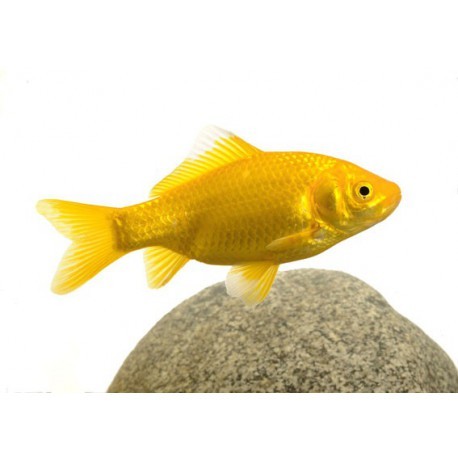 Altan : Nage, petit poisson !Cousins, Lucy : Drôles de poissons Duquennoy, Jacques : Le tout petit poisson de rien du tout Fejtö, Raphaël : Petite pieuvre Kalan, Robert : Mer bleue Leroy, Jean : Le bateau de PauloManceau, Edouard : Plouf le poisson rouge Van Genechten, Guido : Petit poisson blanc explore les profondeursMédiathèque de Saclay01.60.19.71.10Médiathèque de Saint Aubin01.69.35.01.97